PONEDELJEK, 20.4.2020TJAMATPonovimo: SimetrijaReši naloge v DZ 3.del na str.5/samo naloga 1, na str.6/3. naloga (potrudi se z barvicami), 4. naloga v zvezek. Naslov v zvezku naj bo Vaja. Nato ponovi poštevanko v tabeli. Tabelo lahko naredite sami v zvezek ali pa jo natisnete. Spodaj je priloga 1. PAZI: Danes naj ti štopajo reševanje poštevanke 6 min. Torej, 6min časa imaš za reševanje tabele. Po 6min prenehaš reševati. Fotografirajte tabelo in mi jo pošljite v pregled po e-pošti ali na WhatsApp.SLJPreverim svoje znanjeReši naloge na str.65,66. Pri 1.nalogi odgovarjaš s celimi povedmi. Odgovore napiši v zvezek. Naslov naj bo Vaja.SPONova snov: Od skice do zemljevidaDobro si poglej video posnetek na spodnji povezavi.TVOJA NALOGA: reši naloge v zvezek, kot jih zahteva učiteljica na posnetku. V zvezek napiši naslov Od skice do zemljevida.DOMAČA NALOGA: Nariši skico od tvojega doma do šole.Ne pozabi: skica je na hitro narisana pot s svinčnikom, vendar tako, da jo razumemo.https://www.youtube.com/watch?v=PJljYdkUI3UGUMNova snov: Spoznajmo tolkalaPoglej si video posnetek na spodnji povezavi. Ker nimamo DZ, samo dobro prisluhnite tolkalom in rešite učni list v prilogi2. Rešen učni list prilepite v zvezek.https://www.youtube.com/watch?v=jfjMv_UM4F8Ostanite zdravi Priloga1POŠTEVANKA? TO ŽE ZNAM!Priloga2TOLKALA SO GLASBILA IZ DRUŽINE IDIOFONOV, PO KATERIH UDARJAMO Z ROKO, LESENIMI PALČKAMI ALI KAKIM DRUGIM PREDMETOM. DELIMO JIH V DVE SKUPINI: NA TOLKALA S TONSKO VIŠINO IN TISTA BREZ NJE.Zapiši imena tolkal.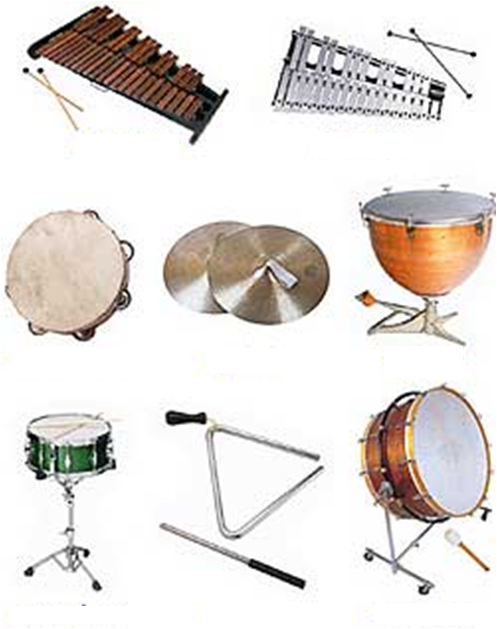 krat10394816075285961473